REQUEST FOR REGISTRATION IN IREW'EEV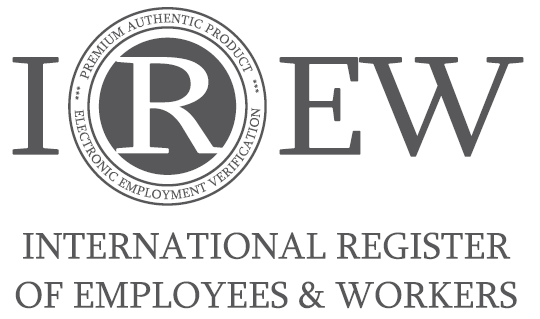 APPLICATION FOR THE IDENTIFICATION CARD IREWPERSONAL REGISTRATIONThe Registrar (company / firm) registered in the IREW Registry as a registrant requests, in accordance with the Marketing Terms and Conditions, the following privat persons - registrant in the IREW system, headed by NYSA INTERNATIONAL a.s., with its registered office at Bryksova 14, 18600 Praha - Cerny Most | Company ID: 05499950.REGISTRAR:	APPLICANT:			Company name	:	Name, surname	: City	:	City	: Country	:	Country	: Company ID	:	Date of birth	: Represented by	:	ISSUE OF THE IDENTIFICATION CARDRegistrant requests, in accordance with the       				Issuance of an IREW identification card For him certified person wit folowing data: 		The card will be delivered to the address given by registration:Name:		:				Company		: Surname		:				Street		: Nationality	:	:				City		: 						Country		: The Registrar, as a registrant, confirms that the above information about the applicant is true and that he verified these data according to the applicant's personal documents. At the same time, the registrar acknowledges that any modification of the applicant's identity is a reason for his permanent removal from the IREW registry.The applicant agrees to register with IREW. The applicant has become acquainted with and agrees to the full wording of the Terms and Conditions. The applicant expressly agrees to the processing of personal data by NYSA INTERNATIONAL a.s.Registrar:		Applicant:___________________, day ______________		In______________________ day ____________handwritten signature of the person acting as Registrar			handwritten signature of the applicantTo complete registration, select one of the registry submission request options. Without registration, the registration will not be completedSave the document scan to the IREW'EEV application in the applicant's profileSend the original of the document to NYSA INTERNATIONAL a.s., Bryksova 762/44, 19800 Praha, Černý MostNYSA international a.s. | IREW’EEV | www.irew-eev.com | info@irew-eew.com